(Bu kısım, FİRMA/KURUM tarafından doldurulacaktır.)                                               Bu Konu İle İlgili İşyerinde Temas Kurabileceğiniz Usta Öğretici Kişiler:Öğrencinin kurum içinde staj yapacağı birim/alan:Haftalık çalışma iş günü sayısı :   5 işgünü                  6 iş günü               Öğrenciye Sağlayabileceğimiz İmkanlar:				           Evet	         Hayır1-Ücret 			            (   )                  (    )2-Sigorta 		 	            (   )                  (    )3-Yemek 		 	            (   )                  (    )4-Yatak 	 	                         (   )                  (    )5-Servis 	 	                         (   )                  (    )6-Diğer .............................................................................Meslek Stajı Başlangıcında Öğrenciden İstediğimiz Belgeler:					Evet	             Hayır1-Fotoğraf 				(   )                     (    )2-Nüfus Cüzdanı Sureti  	 	(   )                     (    )3-İkametgah Belgesi 	 	             (   )                     (    )4-SGK Sigorta Giriş Kaydı                     (   )                     (    )5-Diğer .............................................................................      Onaylayan Unvan, Adı Soyadı:                                                İmza:                                	         (Mühür/Kaşe) 
(Bu form iki sayfadır ve iki nüsha olarak düzenlenecektir.)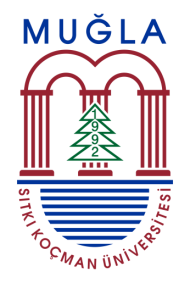 T.C. 
MUĞLA SITKI KOÇMAN ÜNİVERSİTESİ YATAĞAN MESLEK YÜKSEKOKULUBÜRO YÖNETİMİ VE SEKRETERLİK HİZMETLERİ BÖLÜMÜBÜRO YÖNETİMİ VE YÖNETİCİ ASİSTANLIĞI PROGRAMIİŞYERİ STAJ BAŞVURU VE KABUL FORMU(Bu form iki sayfadır ve iki nüsha olarak düzenlenecektir) (Bu kısım, ÖĞRENCİ tarafından doldurulacaktır.)                                                             …. / …. / 202…. ………………………………………………………..……………………………..Muğla Sıtkı Koçman Üniversitesi, Yatağan Meslek Yüksekokulu,  Büro Yönetimi Ve Sekreterlik Hizmetleri Bölümü, Büro Yönetimi Ve Yönetici Asistanlığı Programı  .….. sınıf …………………… nolu öğrencisiyim.Süresi ………. iş günü olan……..... kodlu Zorunlu Meslek Stajımı, …. / …. / 202… - …. / …. / 202.... tarihleri arasında  firmanızda/kurumunuzda yapmak istiyorum. Başvurumun uygun görülmesi halinde, aşağıdaki kısmın ve “İşyeri Staj Bilgi Formu”nun doldurularak tarafıma verilmesini arz ederim.Öğrencinin Adı Soyadı:                                                                                                                              İmza:                         Telefon: ………………………………..Adres: ………………………………………………… ………………………………………………………… (Bu onay kısmı, Öğrencinin talebi doğrultusunda ilgili Akademik Danışman tarafından doldurulacaktır.)(Bu kısım, FİRMA/KURUM tarafından doldurulacaktır.)                                                      …. / …. / 201.. MUĞLA SITKI KOÇMAN ÜNİVERSİTESİYATAĞAN MESLEK YÜKSEKOKULUBÜRO YÖNETİMİ VE SEKRETERLİK HİZMETLERİ BÖLÜMÜBÜRO YÖNETİMİ VE YÖNETİCİ ASİSTANLIĞI PROGRAMISTAJ KOMİSYONU BAŞKANLIĞINAYukarıda kimlik bilgileri verilen bölümünüz/programınız öğrencisi,…….………………………… Zorunlu Meslek Stajını yapmak üzere firmamıza/kurumumuza başvurmuştur. İlgili öğrencinin firmamızın/kurumumuzun ……………………………..………………… biriminde, yukarıda belirtilen tarihler arasında, staj yapması uygun görülmüştür. Gereğini bilgilerinize arz/rica ederim.                                                                                                                                                                           İmza                                                                                                                                                                    (Mühür/Kaşe)  Telefon         : ……………….                                   Onaylayan Unvan, Adı Soyadı:  Firma/Kurum Adresi: ……………………………………                               …………………………………………………………..               Web Sayfası:                  Adı SoyadıMezun Olduğu Okul/BölümÜnvanı / Görevi / Sicil No1)2)3)(Bu onay kısmı, Firma/Kurum kabulünden sonra ilgili PROGRAM BAŞKANLIĞI tarafından doldurulacaktır.)